Об утверждениипорядка  расходования иного межбюджетного трансферта из областного бюджета бюджету Слободо-Туринского муниципального района,  на организацию электро-, тепло-, газо- и водоснабжения, водоотведения, снабжения населения топливом в 2024 году В соответствии с Законами Свердловской области от 15 июля 2005 года               № 70-ОЗ «Об отдельных межбюджетных трансфертах, предоставляемых из областного бюджета и местных бюджетов в Свердловской области» и                             от 07 декабря 2023 года № 128-ОЗ «Об областном бюджете на 2024 год и плановый период 2025 и 2026 годов» постановлением Правительства Свердловской области               от 29.02.2024 № 132-ПП  «О внесении изменений в постановление Правительства Свердловской области от 23.01.2020 № 27-ПП «Об утверждении распределения субсидий и иных межбюджетных трансфертов из областного бюджета бюджетам муниципальных образований, расположенных на территории Свердловской области, в рамках реализации государственной программы Свердловской области «Развитие жилищно-коммунального хозяйства и повышение энергетической эффективности в Свердловской области», с соглашением от 01.03.2024 № 117 «О предоставлении иного межбюджетного трансферта из областного бюджета бюджету Слободо-Туринского муниципального района Свердловской области на организацию электро-, тепло-, газо- и водоснабжения населения, водоотведения, снабжения населения топливом»ПОСТАНОВЛЯЕТ:1. Утвердить порядок  расходования иного межбюджетного трансферта из областного бюджета бюджету Слободо-Туринского муниципального района,  на организацию электро-, тепло-, газо- и водоснабжения, водоотведения, снабжения населения топливом в 2024 году (прилагается).2. Разместить настоящее постановление на официальном сайте  Администрации Слободо-Туринского муниципального района в  информационно-телекоммуникационной сети «Интернет» http://slturmr.ru.3. Контроль исполнения настоящего постановления оставляю за собой.ГлаваСлободо-Туринского муниципального района                                              В.А. Бедулев                                  ПРИЛОЖЕНИЕУТВЕРЖДЕН постановлением Администрации Слободо-Туринского муниципального районаот  11.03.2024  № 110Порядок расходования иного межбюджетного трансферта из областного бюджета бюджету Слободо-Туринского муниципального района,  на организацию электро-, тепло-, газо- и водоснабжения, водоотведения, снабжения населения топливом в 2024 году1. Настоящий Порядок определяет условия  расходования иного межбюджетного трансферта из областного бюджета бюджету Слободо-Туринского муниципального района,  на организацию электро-, тепло-, газо- и водоснабжения, водоотведения, снабжения населения топливом в 2024 году.2. Настоящий Порядок разработан в  соответствии с Бюджетным кодексом Российской Федерации, Законами Свердловской области от 15 июля 2005 года                  № 70-ОЗ «Об отдельных межбюджетных трансфертах, предоставляемых из областного бюджета и местных бюджетов в Свердловской области»3. Главным администратором доходов и главным распорядителем  средств бюджета является Администрация Слободо-Туринского муниципального района. (далее — Администрация).4. Иной межбюджетный трансферт подлежит зачислению в доход бюджета муниципального района по коду 901 2024 9999 05 0000 150  «Прочие межбюджетные трансферты, передаваемые бюджетам муниципальных районов» и расходованию  по разделу 0500 «Жилищно-коммунальное хозяйство», подразделу 0502 «Коммунальное хозяйство», целевой статье 7002142800 «Организация электро-, тепло-, газо- и водоснабжения, водоотведения, снабжение населения топливом», виду расходов 843 «Исполнение муниципальных гарантий».5.  Иной межбюджетный трансферт предоставляется для решения вопросов, направленных на содействие в организации электро-, тепло-, газо- и водоснабжения населения, водоотведения, снабжения населения топливом, путем погашения задолженности, в том числе по предоставленным муниципальным гарантиям, на:- погашение задолженности за газ;- погашение задолженности за уголь.6. Администрация Слободо-Туринского муниципального района   предоставляет в Министерство энергетики и жилищно-коммунального хозяйства  Свердловской области  отчеты согласно формы указанной в  соглашении.7. Средства, полученные из областного бюджета в форме иного межбюджетного трансферта, носят целевой характер и не могут быть использованы на иные цели. Нецелевое использование бюджетных средстввлечет за собой применение мер ответственности, предусмотренных бюджетным, административным, уголовным законодательством Российской Федерации. Администрация несет ответственность за целевое использование субсидий  и достоверность предоставленных отчетных сведений.8. Не использованный на 01 января текущего финансового года остаток субсидии подлежит возврату в соответствии с требованиями, установленными Бюджетным кодексом Российской Федерации.9. Финансовый контроль за целевым использованием бюджетных средств осуществляется финансовым управлением Администрации Слободо-Туринского муниципального района и Администрацией Слободо-Туринского муниципального района.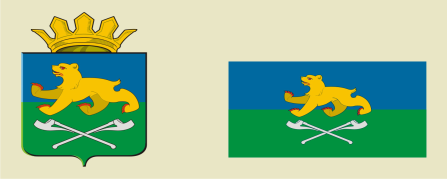 АДМИНИСТРАЦИЯ СЛОБОДО-ТУРИНСКОГОМУНИЦИПАЛЬНОГО РАЙОНАПОСТАНОВЛЕНИЕАДМИНИСТРАЦИЯ СЛОБОДО-ТУРИНСКОГОМУНИЦИПАЛЬНОГО РАЙОНАПОСТАНОВЛЕНИЕ11.03.2024№ 110с. Туринская Слободас. Туринская Слобода